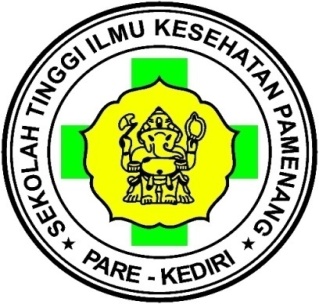 SURAT PENGANTARYang bertanda tangan dibawah ini, Saya :Nama				: …………………………………………………………………Alamat				: …………………………………………………………………Jabatan/Instansi		: …………………………………………………………………Telepon / HP			: …………………………………………………………………Dengan ini mengirimkan calon mahasiswa STIKES Pamenang:Nama				: …………………………………………………………………Alamat				: …………………………………………………………………Sekolah			:  …………………………………………………………………Demikian data ini dibuat untuk dipergunakan sebagaimana mestinya…….,…………………..     Yang menyatakan								 				         ( ………………………… ..)